TEHNISKĀ SPECIFIKĀCIJA/ TECHNICAL SPECIFICATION Nr. TS 2402.1xx v2Vads, pārklāts ar izolāciju/ Covered conductorAttēlam informatīvs raksturs/ Illustrative picture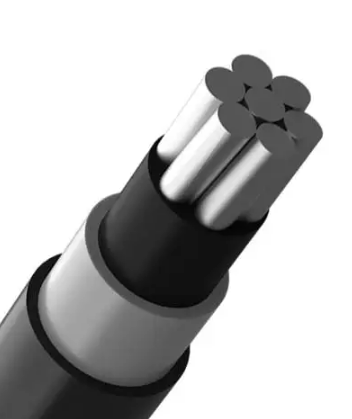 Nr. NoApraksts/ DescriptionMinimāla tehniskā prasība/ Minimum technical requirementPiedāvātā produkta konkrētais tehniskais apraksts/ Specific technical description of the offered productAvots/ SourcePiezīmes/ RemarksVispārīgā informācija/ General informationRažotājs (nosaukums un atrašanās vieta)/ Manufacturer (name and location)Lūdzu, norādīt
Please fulfill2402.101 Vads, pārklāts, CCST35/ Covered conductor CCST35 Tipa apzīmējums/ Type reference 2402.102 Vads, pārklāts, CCST70/ Covered conductor CCST70Tipa apzīmējums/ Type reference2402.103 Vads, pārklāts, CCST95/ Covered conductor CCST95Tipa apzīmējums/ Type reference2402.104 Vads, pārklāts, CCST120/ Covered conductor CCST120Tipa apzīmējums/ Type referenceParauga piegādes laiks tehniskajai izvērtēšanai (pēc pieprasījuma), darba dienas/ Delivery time for sample technical check (on request), working daysLūdzu, norādīt/
Please fulfillStandarti/ StandartsEN 50397 vai ekvivalents/ or equivalentAtbilst/ConfirmDokumentācija/ DocumentationIr iesniegts preces attēls, kurš atbilst sekojošām prasībām: * ".jpg" vai “.jpeg” formātā; * izšķiršanas spēja ne mazāka par 2Mpix; * ir iespēja redzēt visu produktu un izlasīt visus uzrakstus uz tā; * attēls nav papildināts ar reklāmu./
Shall be aviable material picture. Picture shall be: • jpg. picture • resolution not less than 2Mpix • possible read words, make visual check • no advertisingAtbilst/ConfirmLietošanas instrukcija latviešu valodā, (piegādājot produktu), kur iekļauts:- Saivu un vadu uzglabāšana un transportēšana;- Sagatavošanas darbi vada montāžai;- nosacījumi, kas garantē vada noteikto kalpošanas laiku;- vada izvēles nosacījumi;- vada uzstādīšanas (montāžas) vispārējie nosacījumi;- prasības mehānismiem un aprīkojumam,- papildus - nodrošināt noteikto kalpošanas laiku (ja tādas prasības tiek izvirzītas);- vada montāžas tabulas (ar norādītu vada spriegojumu un nokarēm)/User manual in Latvian (with delivery of goods):- storage and transportation of drums and conductors,- preparation works for instaling;- other conditions guaranteeing the lifetime of the conductors;- the conditions for choosing a conductors;- general conditions for installation (mounting) of the conductors;- Requirements for mechanisms and equipment- Additional requirements that provide a specified service life (if such requirements are set);- mounting tables (with specified tension and stroke of the conductors)Atbilst/ConfirmPiedāvājumā jāiekļauj tipa testu un/vai produkta sertifikāta kopija. Tipa testu un/vai produkta sertifikātu izsniegusi laboratorija vai sertificēšanas institūcija, kas akreditēta saskaņā ar ES pieņemto akreditācijas kārtību (laboratoriju/institūciju akreditējis viens no Eiropas Akreditācijas kooperācijas (EA) dalībniekiem (http://www.european-accreditation.org/) un atbilst ISO/IEC 17025/17065 standartu vai ekvivalents prasībām. Testi var būt veikti pēc cita standarta, bet testa metodes un prasības nevar būt zemākas par specifikācijā norādīto standartu./ Shall be add copy of type test and/or product certificate. Type test and/or product certificate shall be issued by laboratory or certification body accredited in accordance with the accepted EU accreditation procedure (laoratory/certification body have been accredited by a member of the European Co-operation for Accreditation (EA) (http://www.european-accreditation.org/) and compliant with the requirements of ISO/IEC 17025/17065 or equivalent standard. The test may be carried out by another standards, but test methods and requirements not lower than indicated standarts in specification.Atbilst/ConfirmVides nosacījumi/ Environment conditionsDarba vides temperatūras diapazons/ Operating ambient temperature range,  ºC	-40°…+40°Zemākā pieļaujamā montāžas temperatūra, oC /Lowest permissible installation temperature, oC- 15Apkārtējās vides relatīvais mitrums/ Relative humidity of the environmentlīdz/ up to 100 %Tehniskā informācija/ Technical informationNominālais darba spriegums U/Rated operating voltage U, kV≥ 20Darbības frekvence/ Operational frequency, Hz50 Vadītāja dzīslas materiāls/ Conductor materialAlumīnija sakausējums vai tēraudalumīnijs/ Aluminium alloy or aluminium conductor steel reinforced Stiepļu skaits vadītāja dzīslā/ Conductor No. of wiresCCST-35mm27CCST-70mm27CCST-95mm27CCST-120mm27 vai/or 193-Slāņu vadītāja pārklājumams/ 3-Layer conductor coveringS(pusvadošais slānis)/ S(seconductive layer), mm≥ 0.2PE vai XLPE izolācija(tīra, bez krāsas) / PE or XLPE insulation(pure, colorless), mm≥ 1.1UV izturīga HDPE ārējā izolācija/UV resistant HDPE insulation, mm≥ 1.1Izolācijas pārklājuma nominālais biezums(bez pusvadītāja)/ Rated insulation covering thickness(without semiconductive), mm≥ 2.3Visi slāņi jāuzklāj vienā ražošanas darbības procesā/ All layers should be extruded in one manufacture operation processAtbilst/ ConfirmVadītāja diametrs/ Conductor diameter, mmCCST-35mm2≥ 6,9CCST-70mm2≥ 9,9CCST-95mm2≥ 11,3CCST-120mm2≥ 13Vada mehāniskā izturība/ Breaking load, kNCCST-35mm2≥ 9CCST-70mm2≥ 18CCST-95mm2≥ 25CCST-120mm2≥ 33Dzīslas DC pretestība pie 20 oC / Conductor DC resistance at 20 oC, Ω/kmCCST-35mm2 0,99 CCST-70mm2 0,495CCST-95mm2 0,365CCST-120mm2 0,29Induktīvā pretestība pie 20 oC / Phase reactance, Ω/kmCCST-35mm2Norādīt / SpecifyCCST-70mm2Norādīt / SpecifyCCST-95mm2Norādīt / SpecifyCCST-120mm2Norādīt / SpecifyVadam nodrošināta garenvirziena mitrumaizsardzība (nav atļauts - pulverveida vai smērviela)/ Conductor shall be longitudinally water tight by means of a water blocking material (powder or grease - not permitted)Atbilst/ ConfirmMitrumaizsardzības materiāls/ Water blocking materialNorādīt / SpecifyNominālā darba strāva, Rated current I, (A)CCST-35mm2Norādīt / SpecifyCCST-70mm2Norādīt / SpecifyCCST-95mm2Norādīt / SpecifyCCST-120mm2Norādīt / SpecifyVada svars/ Covered conductor weight, kg/kmCCST-35mm2Norādīt / SpecifyCCST-70mm2Norādīt / SpecifyCCST-95mm2Norādīt / SpecifyCCST-120mm2Norādīt / SpecifyPārklātā vada kalpošanas laiks, gadi/ Expected covered conductor service life time, years≥40